РЕШЕНИЕЗаслушав информацию председателя Комитета по управлению жилищным фондом администрации Петропавловск-Камчатского городского округа 
Прокопенко Н.В. о реализации администрацией Петропавловск-Камчатского городского округа Решения Городской Думы Петропавловск-Камчатского городского округа от 05.07.2016 № 453-нд «О порядке управления и распоряжения имуществом, находящимся в собственности Петропавловск-Камчатского городского округа», в части заключения с гражданами договоров найма жилого помещения муниципального жилищного фонда коммерческого использования, в соответствии 
с частью 5 статьи 28 Устава Петропавловск-Камчатского городского округа, Городская Дума Петропавловск-Камчатского городского округа РЕШИЛА:информацию о реализации администрацией Петропавловск-Камчатского городского округа Решения Городской Думы Петропавловск-Камчатского городского округа от 05.07.2016 № 453-нд «О порядке управления и распоряжения имуществом, находящимся в собственности Петропавловск-Камчатского городского округа», в части заключения с гражданами договоров найма жилого помещения муниципального жилищного фонда коммерческого использования, принять 
к сведению.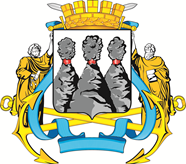 ГОРОДСКАЯ ДУМАПЕТРОПАВЛОВСК-КАМЧАТСКОГО ГОРОДСКОГО ОКРУГАот 21.11.2016 № 1185-р53-я (внеочередная) сессияг.Петропавловск-КамчатскийОб информации о реализации администрацией Петропавловск-Камчатского городского округа Решения Городской Думы Петропавловск-Камчатского городского округа                от 05.07.2016 № 453-нд «О порядке управления и распоряжения имуществом, находящимся в собственности Петропавловск-Камчатского городского округа», в части заключения с гражданами договоров найма жилого помещения муниципального жилищного фонда коммерческого использованияПредседатель Городской Думы Петропавловск-Камчатского городского округаС.И. Смирнов               